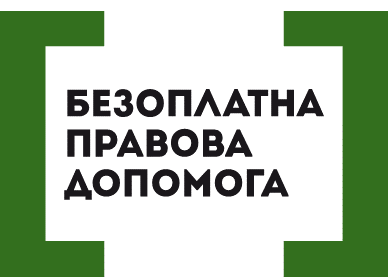 ЧИ МОЖНА ЗВІЛЬНИТИ ПРАЦІВНИКА, ЯКИЙ ЗАХВОРІВ ПІД ЧАС ВИПРОБУВАННЯ За статтею 28 КЗпП у разi встановлення власником або уповноваженим ним органом невiдповiдностi працiвника обiйманiй посадi, на яку його прийнято, або виконуванiй роботi вiн має право впродовж строку випробування звiльнити такого працiвника, письмово попередивши його про це за три днi.  Пiдстави припинення трудового договору визначенi ст. 36 КЗпП. Звiльнення працiвника через установлення його невiдповiдностi обiйманiй посадi, на яку його прийнято, або виконуванiй роботi впродовж строку випробування передбачене п. 11 ст. 40 КЗпП i є звiльненням за iнiцiативою роботодавця. Вiдповiдно до ч. 3 ст. 40 КЗпП не допускається звiльнення працiвника з iнiцiативи власника або уповноваженого ним органу в перiод його тимчасової непрацездатностi (крiм звiльнення за п. 5 цiєї статтi), а такожу перiод перебування працiвника у вiдпустцi. Таким чином, звiльнення працiвника за п. 11 ст. 40 КЗпП можливе тiльки пiсля закiнчення тимчасової непрацездатностi. У такому разi обов'язково має бути видано наказ про неврахування днiв тимчасової непрацездатностi до строку випробування.Порушують ваші права? Ви потребуєте допомоги в судах,  і не маєте грошей на адвоката  - звертайтеся в Богодухівський місцевий центр з надання безоплатної вторинної правової допомоги, який працює з понеділка по п'ятницю з 08-00 до 17-00,  за адресою: м. Богодухів,                        вул. Покровська, 5. тел. (05758) 3-01-82, 3-03-25.Єдиний телефонний номер системи безоплатної правової допомоги                    0-800-213-103 (безкоштовно зі стаціонарних та мобільних телефонів).